ПРОФЕССИОНАЛЬНАЯ ПОДГОТОВКА И ПЕРЕПОДГОТОВКА «Электромонтёр по обслуживанию подстанций» Код 19842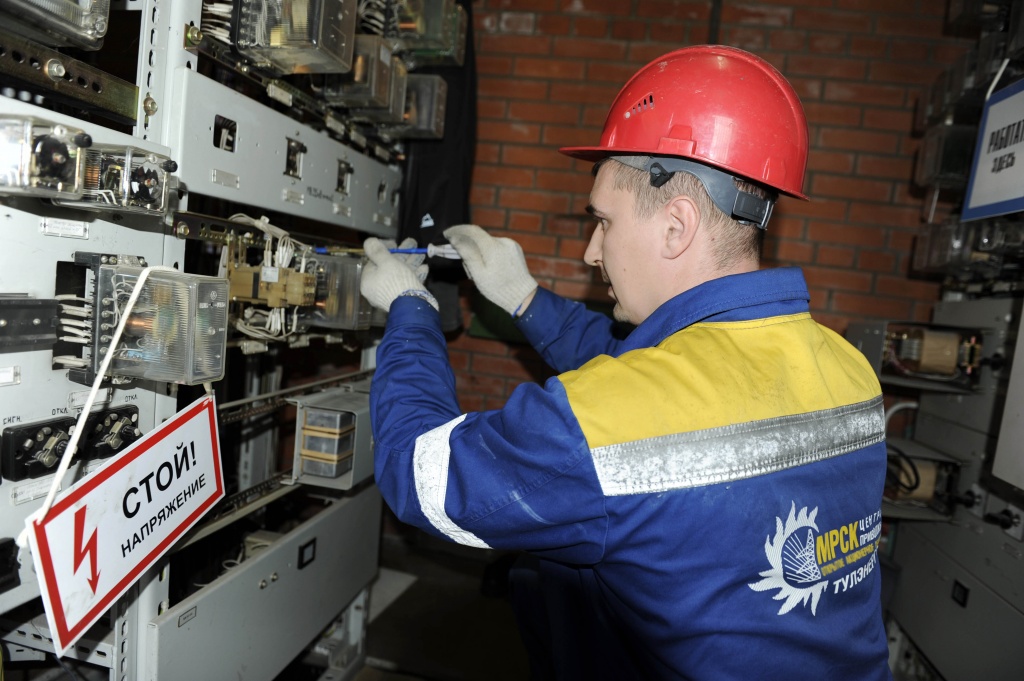 Характеристика работ. Обслуживание оборудования подстанций напряжением 35 кВ III степени сложности. Обеспечение установленного режима по напряжению, нагрузке, температуре и другим параметрам. Проведение режимных оперативных переключений в распределительных устройствах подстанций. Подготовка рабочих мест. Допуск рабочих к работе, надзор за их работой. Приемка рабочих мест при ликвидации аварийных ситуаций. Осмотр оборудования подстанций. Проведение небольших по объему и кратковременных работ по ликвидации неисправностей на щитах и сборках собственных нужд, в приводах коммутационных аппаратов, в цепях вторичной коммутации закрытых и открытых распределительных устройств подстанций. Определение параметров аккумуляторных батарей. Устранение неисправностей осветительной сети и арматуры со сменой ламп и предохранителей.Должен знать: назначение и устройство обслуживаемого оборудования; схемы первичных соединений; сети собственных нужд, оперативного тока и электромагнитной блокировки; назначение и зоны действия релейных защит и автоматики; назначение устройств телемеханики; сроки испытания защитных средств и приспособлений, применяемых на подстанциях; виды связи, установленные на подстанциях, правила их пользования; основы электротехники.У Ч Е Б Н Ы Й   П Л А Нпрофессиональной подготовки рабочих по профессии: «Электромонтер по обслуживанию подстанций», код 19842ПодготовкаПереподготовкаКоличество часов (Всего):320 часов280 часов- теоретическое обучение160 часов120 часов- производственное обучение160 часов160 часовФорма обученияочная, очно-заочнаяочная, очно-заочнаяКвалификационный экзамен4 часа4 часаСтоимость обучения24000 руб.18000 руб.№ п/пНаименование дисциплинКол-вочасов1. Общепрофессиональный цикл.1561.Трудовое законодательство1562.Чтение чертежей и электрических схем.1563.Электротехника.1564.Измерения электрических величин, температуры и давления, учет электроэнергии. Метрологическое обеспечение измерений.1565.Материаловедение.1566.Охрана труда.1567.Правила по охране труда при эксплуатации электроустановок.1568.Организация работ под наведенным напряжением.1569.Правила по охране труда при работе с инструментом и приспособлениями.15610.Правила по охране труда при работе на высоте.15611.Оказание первой помощи.15612.Пожарная безопасность.1561562. Профессиональный цикл.1561.Цифровизация электросетевого комплекса. 156		2.Распределительные устройства и линейные сооружения.1563.Защита от перенапряжений и заземляющие устройства распредсетей.1564.Заземление и защитные меры электробезопасности.1565.Релейная защита и автоматика.1566.Оперативные переключения и оперативные переговоры.1567.Тренажерная подготовка на тренажере TWR -12.1568.Характерные неисправности и повреждения в электрических установках. Ликвидация технологических нарушений.1569.Самоподготовка на ПЭВМ.15610.Выходной контроль (аттестация на ПЭВМ).156156И Т О Г О:160Квалификационный экзамен4Производственная практика.160ВСЕГО:320